	   Membership Application Form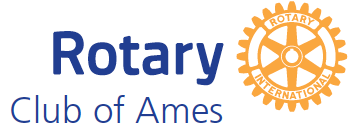 Name:		_____________________________________________Home Address:	_____________________________________________			_____________________________________________Telephone:		_____________________________________________Email:		_____________________________________________Company:		_____________________________________________Position:		_____________________________________________Address: 		____________________________________________Mailing Address:	_____________________________________________Telephone:		_____________________________________________Email:		_____________________________________________Website:		_____________________________________________Preferred contact:  Home or WorkBiography Basics:Club Sponsor:		_______________________________________Your Birthdate:		_______________________________________Spouses/Partners Name: _____________________________________Anniversary:		_______________________________________If transferring from another Rotary Club or you are a former Rotarian:Previous Rotary Club: __________________________ District # _______Member ID:		______________________________Date Joined:		______________________________Date Left:			______________________________Reason for leaving:	______________________________Return this completed form to: Rotary Club of Ames, P.O. Box 327, Ames, IA 50010 – 0327 or email to: info@rotaryclubofames.org. 